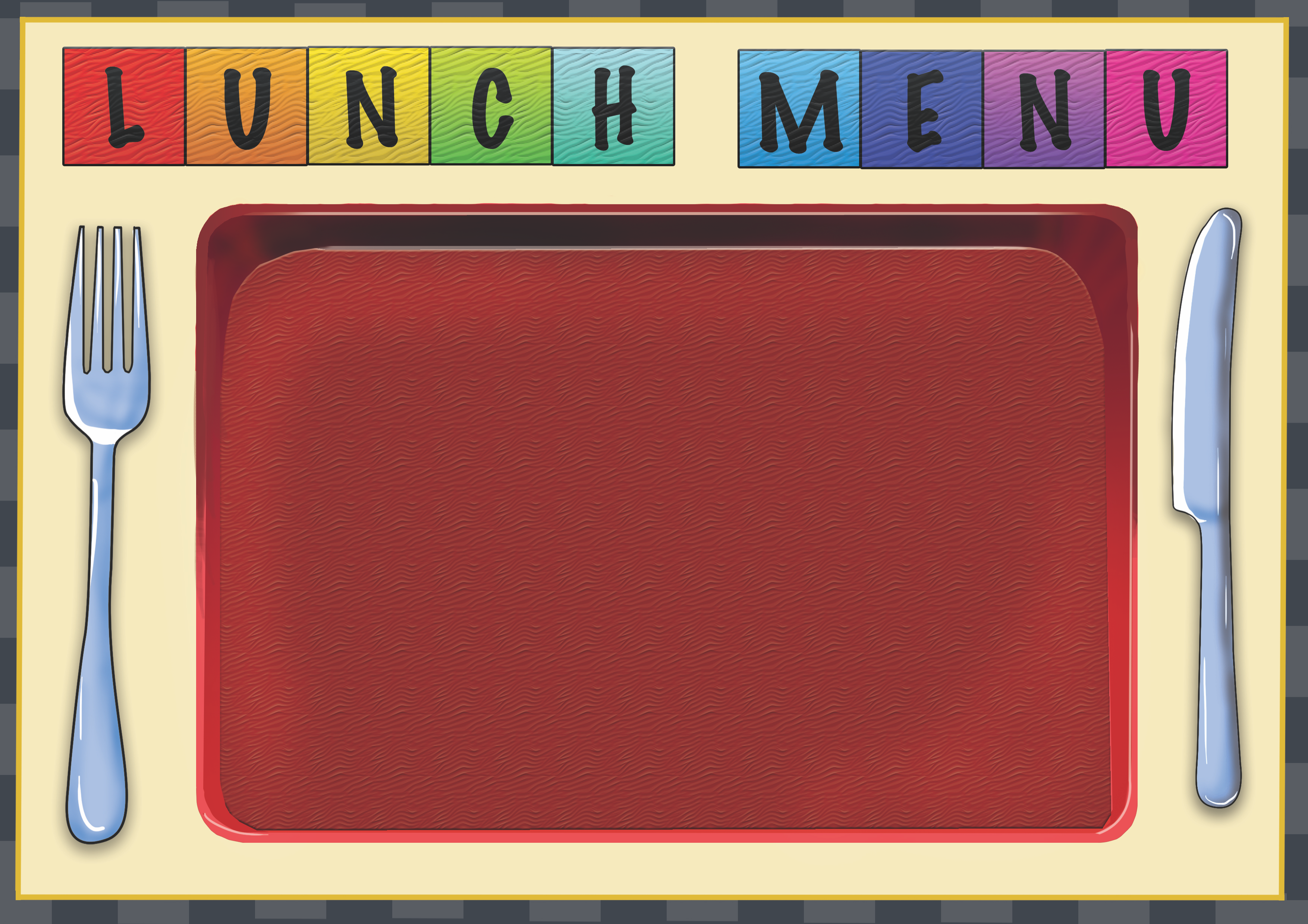 Week 3 Dish of the DayDish of the Day 2VegetablesOr SaladPotato or RiceDessertMondayVegetable Spring roll2,7,9,10,13Chicken Tikka      Masala with Noodles1,2,6,7,9SaladSweetcornHomemade Biscuit or Cake or fruitTuesdayCheese & Tomato Panini2,4,7Fishcake1,2,4,5,7Baked BeansOrSaladDiced PotatoHomemade Biscuit or Cake or fruitWednesday   Roast Chicken                1Quorn Sausage Flatbread2,6,7SaladMixed VegMashed PotatoHomemade Biscuit or Cake or fruitThursday    Pizza slice2,7Cheese & Onion Pie2,4,7BeansOr SweetornHerb NewHomemade Biscuit or Cake or fruitFridayBattered Cod2,5,6,7    Jacket Potato with a choice of fillings 4,5,7  SaladpeasChipsHomemade Biscuit or Cake or fruit